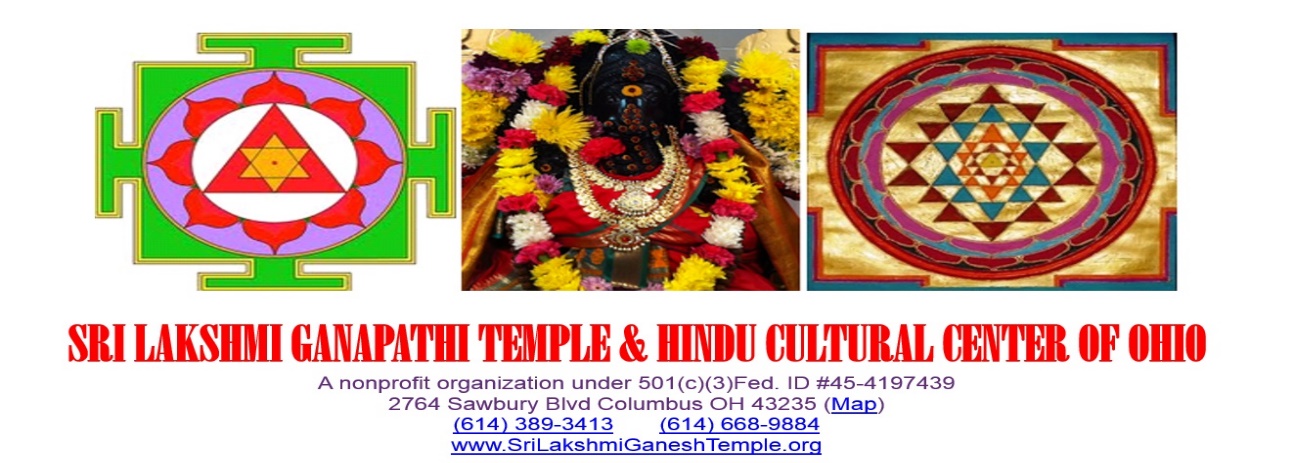 नमःसूर्याय चन्द्राया मंगलाय बुधायाचा । गुरु शुक्र शनिभ्यश्चा  राहवे केतवे नमः ॥देवानांचा ऋषीणांचा गुरूकांचना सन्निभम् ।बुधि भू तम त्रिलोकेशं ताम नमामि ब्रुहस्पतिम॥TRANSITION OF JUPITER FROM SIMHA TO KANYA RASHIDear devotees, Our daily activities are always depending upon the movements of the Planets. As per our rishi’s experience if the planets are not favoring you, all your daily work will get held up or spoil. So to come out of this misery from time to time we are supposed to worship the appropriate planets at appropriate time.So now on August 11th Thursday Jupiter moves from Simha rashi to Kanya Rashi as per the EST. It is advisable to perform  Navagraha Purassara Bruhaspathi Japa and Shanthi homa on this day.To make it convenient for the devotees, Temple organizes such shanthi puja and homa @ Sri Lakshmi Ganapathi temple. Please use this opportunity and be blessed by Navagrahas. These are the Rashis effected from this Transition. YOU ALL SHOULD ATTEND THE SHANTHIMESHA 6th placeMITHUNA 4rd placeKARATAKA 3rd  place (vipat)KANYA 1st  place (janma)TULA-12th place (Vyaya sthana)DHANU 10th place.KUMBHA-8th place. Jupiter is in exalted Karkata Rasi and will be transitioning to Simha Rasi.